Les professeursMessieurs Leblanc, Lenoir et Leroux sont professeurs.Les matières à enseigner sont les suivantes : mathématiques, français, anglais, géographie et histoire.
Quel professeur enseigne quelles matières ?Indices :Monsieur Lenoir ne sait pas ce qu'est un angle. Monsieur Leblanc est le seul à savoir où sont les montagnes rocheuses.Chacun enseigne trois matières. Aucune matière n'est enseignée par 3 personnes. Certaines matières sont enseignées par 2 personnes. Monsieur Leroux est bilingue et aime bien les maths.Les profs d’Anglais enseignent aussi le Français.Les professeursMessieurs Leblanc, Lenoir et Leroux sont professeurs.Les matières à enseigner sont les suivantes : mathématiques, français, anglais, géographie et histoire.
Quel professeur enseigne quelles matières ?Indices :Monsieur Lenoir ne sait pas ce qu'est un angle. Monsieur Leblanc est le seul à savoir où sont les montagnes rocheuses.Chacun enseigne trois matières. Aucune matière n'est enseignée par 3 personnes. Certaines matières sont enseignées par 2 personnes. Monsieur Leroux est bilingue et aime bien les maths.Les profs d’Anglais enseignent aussi le Français.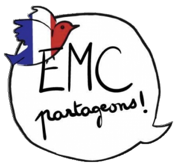 Résolvez l’énigme suivante en groupe.MathsFrançaisAnglaisGéographieHistoireLenoirLeblancLerouxRésolvez l’énigme suivante en groupe.